Gerrit Zach is researcher and project manager at the Ludwig Boltzmann Institute of Human Rights in Vienna, Austria. Her focus areas include torture prevention, criminal justice and fundamental rights and she currently also works as an expert with the EU project on strengthening the Rule of Law in Kyrgyzstan. Previously Gerrit Zach worked in Afghanistan, Ethiopia, India, Philippines and Syria on issues related to human rights and the rule of law. Gerrit Zach has a background in law and has published on National Preventive Mechanisms as well as on torture prevention in the EU. She teaches at the University of Krems, Austria and also works as a probation officer in Vienna.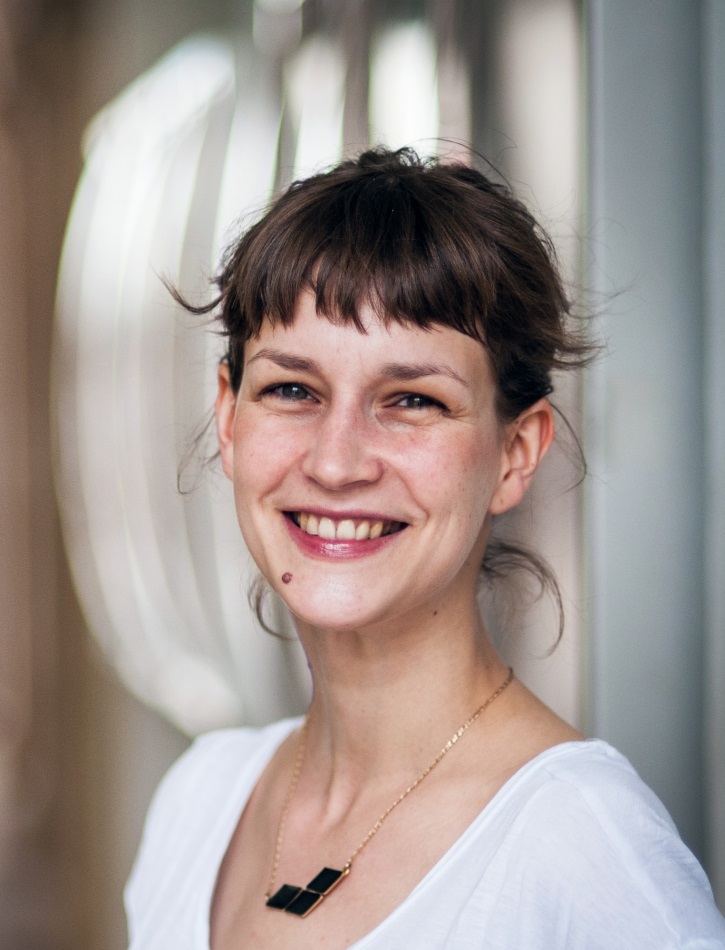 